Załącznik 6 do Regulaminu konkursu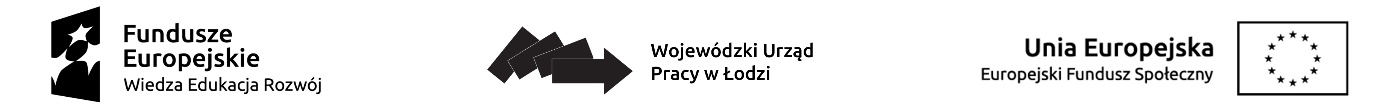 KARTA WERYFIKACJI KRYTERIUM KOŃCZĄCEGO NEGOCJACJE WNIOSKU O DOFINANSOWANIE PROJEKTU KONKURSOWEGO W RAMACH PO WERINSTYTUCJA OGŁASZAJĄCA KONKURS:………………………………………………………………………………. NR KONKURSU:…………………………………………………………………………………………………………………… DATA WPŁYWU WNIOSKU: ......................................................................................................NR WNIOSKU:...........................................................................................................................SUMA KONTROLNA WNIOSKU:................................................................................................ TYTUŁ PROJEKTU:………………………………………………………………………………………………………………… NAZWA WNIOSKODAWCY:…………………………………………………………………………………………………. OCENIAJĄCY:…………………………………………………………………………………………………………………………Podpis członka KOP	data………………………………	………………………Zakres negocjacji (wypełnia przedstawiciel IOK będący członkiem KOP)Zakres negocjacji (wypełnia przedstawiciel IOK będący członkiem KOP)Zakres negocjacji (wypełnia przedstawiciel IOK będący członkiem KOP)Zakres negocjacji (wypełnia przedstawiciel IOK będący członkiem KOP)CZY NEGOCJACJE W RAMACH PROJEKTU ZAKOŃCZYŁY SIĘ WYNIKIEM POZYTYWNYM?CZY NEGOCJACJE W RAMACH PROJEKTU ZAKOŃCZYŁY SIĘ WYNIKIEM POZYTYWNYM?CZY NEGOCJACJE W RAMACH PROJEKTU ZAKOŃCZYŁY SIĘ WYNIKIEM POZYTYWNYM?CZY NEGOCJACJE W RAMACH PROJEKTU ZAKOŃCZYŁY SIĘ WYNIKIEM POZYTYWNYM?1)   Czy negocjacje podjęto w wyznaczonym przez IOK terminie1)   Czy negocjacje podjęto w wyznaczonym przez IOK terminie1)   Czy negocjacje podjęto w wyznaczonym przez IOK terminie1)   Czy negocjacje podjęto w wyznaczonym przez IOK terminie□ TAK□ TAK□ NIE (ODRZUCIĆ PROJEKT)□ NIE (ODRZUCIĆ PROJEKT)2)   Czy do wniosku zostały wprowadzone korekty wskazane przez oceniających w kartach oceny projektu lub przez przewodniczącego KOP, lub inne zmiany wynikające z ustaleńdokonanych podczas negocjacji ?2)   Czy do wniosku zostały wprowadzone korekty wskazane przez oceniających w kartach oceny projektu lub przez przewodniczącego KOP, lub inne zmiany wynikające z ustaleńdokonanych podczas negocjacji ?2)   Czy do wniosku zostały wprowadzone korekty wskazane przez oceniających w kartach oceny projektu lub przez przewodniczącego KOP, lub inne zmiany wynikające z ustaleńdokonanych podczas negocjacji ?2)   Czy do wniosku zostały wprowadzone korekty wskazane przez oceniających w kartach oceny projektu lub przez przewodniczącego KOP, lub inne zmiany wynikające z ustaleńdokonanych podczas negocjacji ?□ TAK□ NIE (ODRZUCIĆ PROJEKT)□ NIE (ODRZUCIĆ PROJEKT)□ NIE DOTYCZY3)    Czy  KOP  uzyskał  od  wnioskodawcy  informacje  i  wyjaśnienia  dotyczące  określonych  zapisów  we  wniosku,  wskazanych  przez  oceniających  w  kartach  oceny  projektu  lubprzewodniczącego KOP ?3)    Czy  KOP  uzyskał  od  wnioskodawcy  informacje  i  wyjaśnienia  dotyczące  określonych  zapisów  we  wniosku,  wskazanych  przez  oceniających  w  kartach  oceny  projektu  lubprzewodniczącego KOP ?3)    Czy  KOP  uzyskał  od  wnioskodawcy  informacje  i  wyjaśnienia  dotyczące  określonych  zapisów  we  wniosku,  wskazanych  przez  oceniających  w  kartach  oceny  projektu  lubprzewodniczącego KOP ?3)    Czy  KOP  uzyskał  od  wnioskodawcy  informacje  i  wyjaśnienia  dotyczące  określonych  zapisów  we  wniosku,  wskazanych  przez  oceniających  w  kartach  oceny  projektu  lubprzewodniczącego KOP ?□ TAK□ NIE (ODRZUCIĆ PROJEKT)□ NIE (ODRZUCIĆ PROJEKT)□ NIE DOTYCZY4)   Czy do wniosku zostały wprowadzone inne zmiany niż wynikające z kart oceny projektu lub uwag przewodniczącego KOP lub ustaleń wynikających z procesu negocjacji;4)   Czy do wniosku zostały wprowadzone inne zmiany niż wynikające z kart oceny projektu lub uwag przewodniczącego KOP lub ustaleń wynikających z procesu negocjacji;4)   Czy do wniosku zostały wprowadzone inne zmiany niż wynikające z kart oceny projektu lub uwag przewodniczącego KOP lub ustaleń wynikających z procesu negocjacji;4)   Czy do wniosku zostały wprowadzone inne zmiany niż wynikające z kart oceny projektu lub uwag przewodniczącego KOP lub ustaleń wynikających z procesu negocjacji;□ TAK (ODRZUCIĆ PROJEKT)□ TAK (ODRZUCIĆ PROJEKT)□ NIE□ NIE